School Closure Daily Planning- Garnet  ClassDATEReadingWritingMathematicsTopicMonday 1st March10.00 am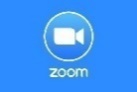 Zoom callBe ready to play a gameListen to the class story -pm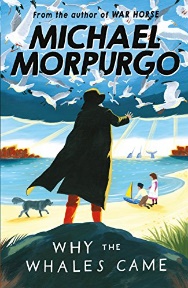 Read and understand a text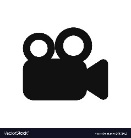 Please listen to me read the text for this week, The Loch Ness Monster the last version –three stars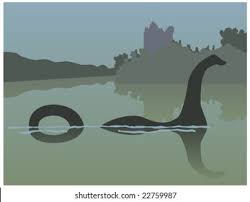 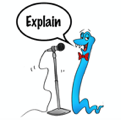 Can you have a go at ‘Echo Reading’. You can pause the video as you go along?Echo Reading In echo reading the teacher reads a short segment of the text –this could be a sentence or a short paragraph and the students echos it back.The Oak Academy spellings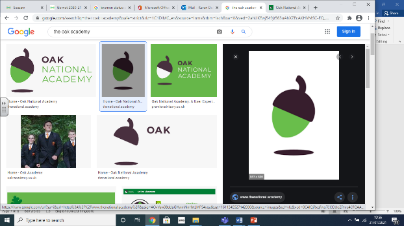 Please follow the link 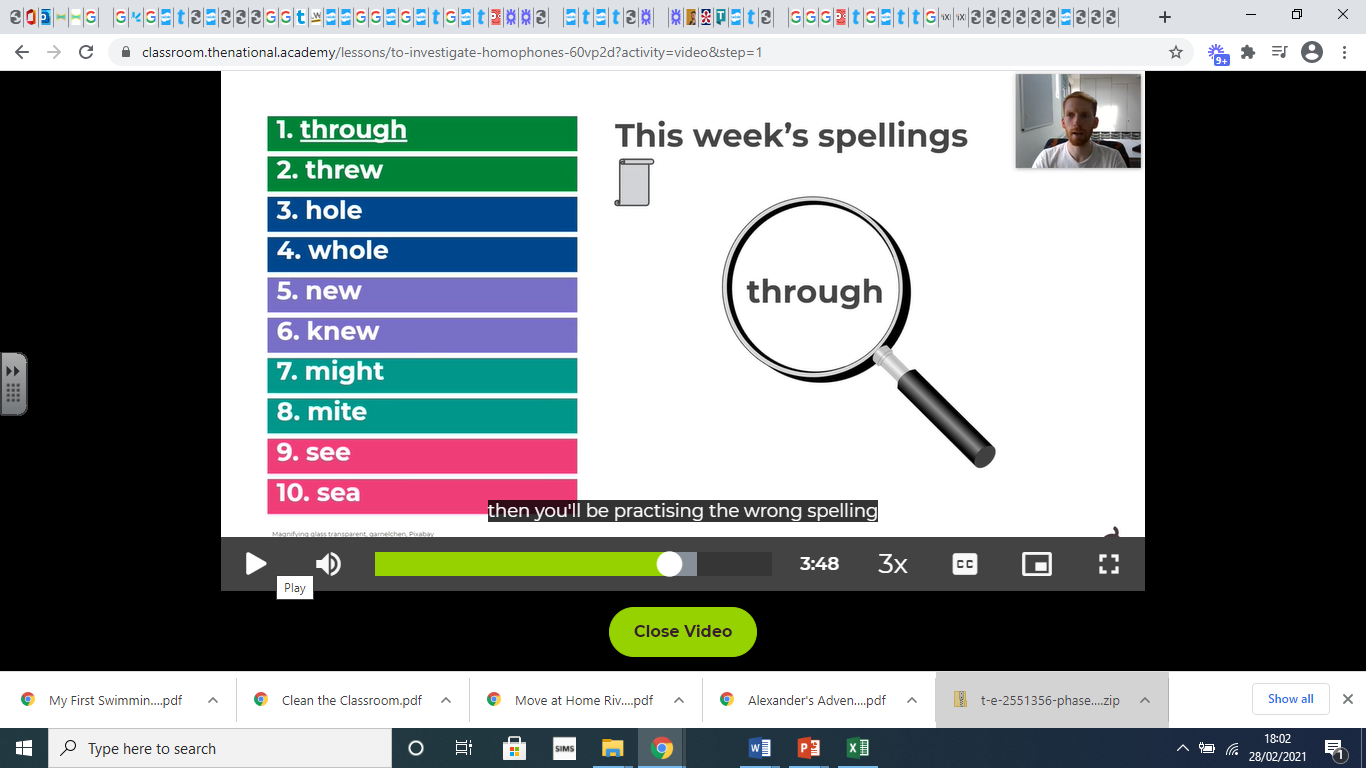 Some of the Statutory spellings tooenoughexerciseexperienceCan you check any definitions and write a sentence for each of the statutory spellings.ExtensionCan you use ideas from the spelling grid to practise?Pixl maths testPlease choose the one that suits you best.Please complete the Pixl test Spring week 5 and mark your answers. Please remember to have another attempt at any that may need correcting.Times table testChoose the sheet that suits you bestExtensionPractise using the Pixl AppAdditional mathletics topics.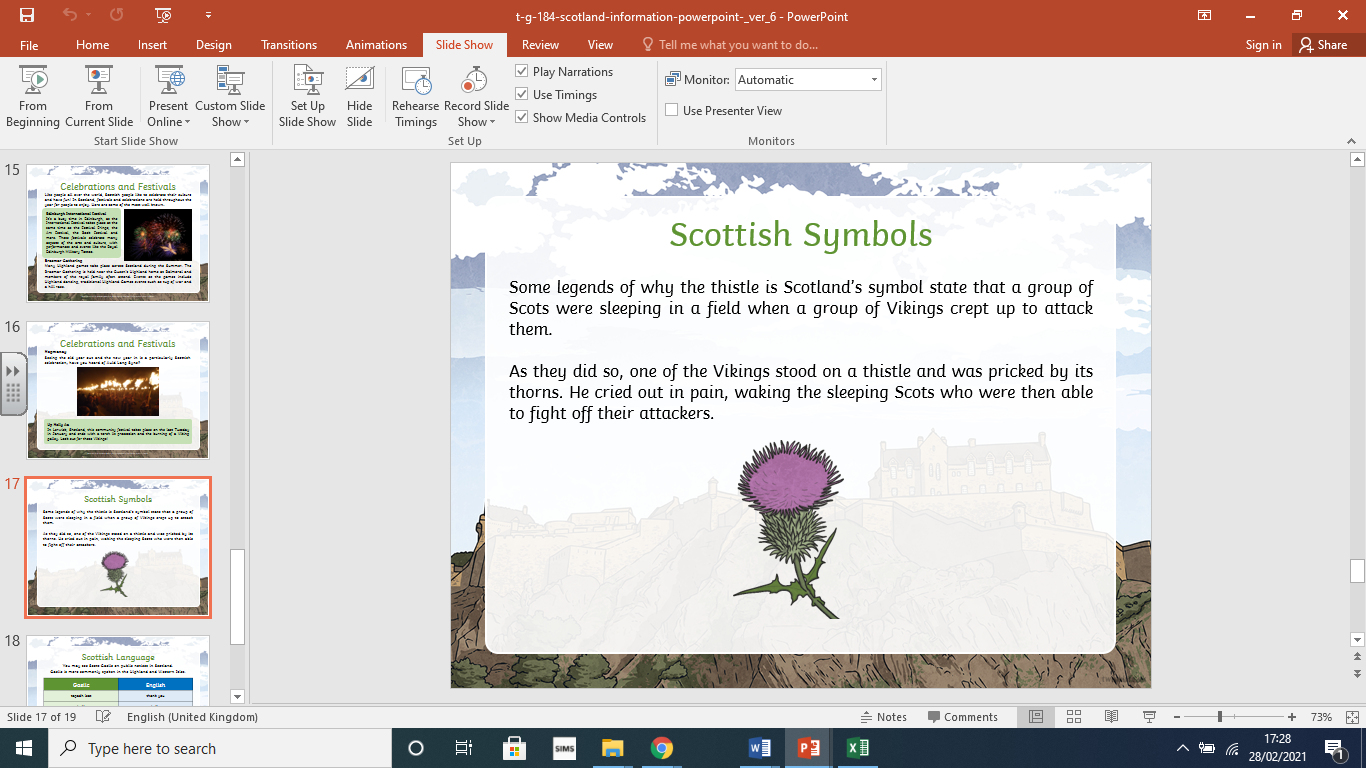 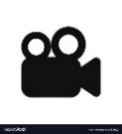 Mrs Duffield discusses Scotland and surrounding islands. Please follow the link;Can you find out more about Tartan?Can you write dowm 5 facts you have discovered?Information on Tartan:Twinkl fact sheethttps://kids.kiddle.co/TartanCan you design some tartan too?Geography ideas:BBC Bitesize Geographyhttps://www.3dgeography.co.uk/geography-topichttps://www.sciencekids.co.nz/sciencefacts/countries/england.htmlhttps://www.ducksters.com/geography/country/united_kingdom.phpEnglish ideashttps://www.literacyshed.com/story-starters.htmlOnline dictionary - https://kids.wordsmyth.net/we/Maths ideas:
Pixl –practise tables using the AppNrich - https://nrich.maths.org/primaryWorksheets to practise tables: http://www.snappymaths.com/Keeping active:Cosmic kids yoga –mainly on Youtube check with an adultGoNoodle -https://app.gonoodle.com/The Woodland trust - https://www.woodlandtrust.org.uk/support-us/act/your-school/resources/Joe Wicks daily work outCBBC: has lots of programmes from ‘Horrible Histories’ to ‘Operation Ouch’